中国汽车维修行业协会技术和标准化工作委员会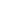 《放心汽修认证评价规范》标准发布会参会回执单  位  名  称单  位  名  称参会人姓  名部门/职务参会人手  机邮   箱参会人姓  名部门/职务参会人手  机邮   箱参会人姓  名部门/职务参会人手  机邮   箱回传信息请将回执于2024年7月5日前发回至联系人：李佳   13810100426邮  箱：251455955@qq.com备注：1.此次受邀参会的人员不收取会议费，参会人员的住宿及差旅费请自理。2.本次会议为行业内部会议，请参会人凭邀请函及本人名片进入会场。请将回执于2024年7月5日前发回至联系人：李佳   13810100426邮  箱：251455955@qq.com备注：1.此次受邀参会的人员不收取会议费，参会人员的住宿及差旅费请自理。2.本次会议为行业内部会议，请参会人凭邀请函及本人名片进入会场。请将回执于2024年7月5日前发回至联系人：李佳   13810100426邮  箱：251455955@qq.com备注：1.此次受邀参会的人员不收取会议费，参会人员的住宿及差旅费请自理。2.本次会议为行业内部会议，请参会人凭邀请函及本人名片进入会场。请将回执于2024年7月5日前发回至联系人：李佳   13810100426邮  箱：251455955@qq.com备注：1.此次受邀参会的人员不收取会议费，参会人员的住宿及差旅费请自理。2.本次会议为行业内部会议，请参会人凭邀请函及本人名片进入会场。